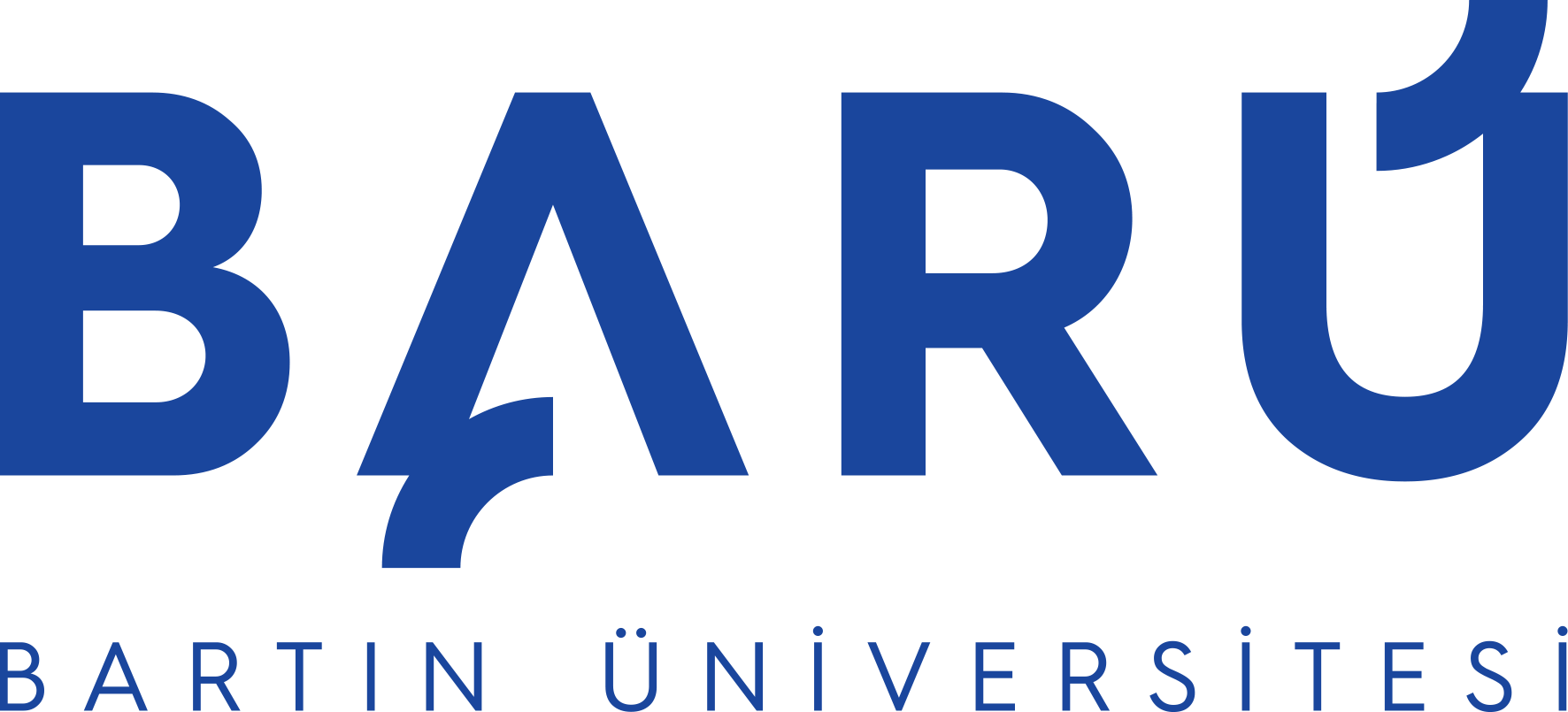 REVİZYON BİLGİLERİSTAJDOSYASISTAJDOSYASISTAJDOSYASIÖĞRENCİ İLETİŞİM BİLGİLERİÖĞRENCİ İLETİŞİM BİLGİLERİÖĞRENCİ İLETİŞİM BİLGİLERİÖĞRENCİ İLETİŞİM BİLGİLERİAdı SoyadıÖğrenci NoE-PostaTelefonSTAJ İŞYERİ BİLGİLERİSTAJ İŞYERİ BİLGİLERİİş Yeri AdıAdresiTelefonE-PostaSTAJ İŞYERİ AMİRİNİNSTAJ İŞYERİ AMİRİNİNAdı Soyadı-UnvanıGöreviİmzaBÖLÜM STAJ KOMİSYONU BİLGİLERİ (Komisyon üyesi sayısı kadar artırılabilir.)BÖLÜM STAJ KOMİSYONU BİLGİLERİ (Komisyon üyesi sayısı kadar artırılabilir.)BÖLÜM STAJ KOMİSYONU BİLGİLERİ (Komisyon üyesi sayısı kadar artırılabilir.)ÜyeUnvanı Adı Soyadı/İmzaÜyeUnvanı Adı Soyadı/İmzaBAŞKANUnvanı Adı Soyadı/İmza………HAFTALIK ÇALIŞMA ÇİZELGESİHAFTALIK ÇALIŞMA ÇİZELGESİHAFTALIK ÇALIŞMA ÇİZELGESİ…  / … / 20…  Tarihinden -  …  / … / 20… Tarihine kadar…  / … / 20…  Tarihinden -  …  / … / 20… Tarihine kadar…  / … / 20…  Tarihinden -  …  / … / 20… Tarihine kadar…  / … / 20…  Tarihinden -  …  / … / 20… Tarihine kadarGünÇalışma KonusuÇalışma KonusuÇalışma KonusuÇalışma KonusuSayfaNoSaatPazartesiSalıÇarşambaPerşembeCumaCumartesiKontrol Edenin İmzasıKontrol Edenin İmzasıToplam SaatHAFTALIK ÇALIŞMA ÇİZELGESİHAFTALIK ÇALIŞMA ÇİZELGESİHAFTALIK ÇALIŞMA ÇİZELGESİ…  / … / 20…  Tarihinden -  …  / … / 20… Tarihine kadar…  / … / 20…  Tarihinden -  …  / … / 20… Tarihine kadar…  / … / 20…  Tarihinden -  …  / … / 20… Tarihine kadar…  / … / 20…  Tarihinden -  …  / … / 20… Tarihine kadarGünÇalışma KonusuÇalışma KonusuÇalışma KonusuÇalışma KonusuSayfaNoSaatPazartesiSalıÇarşambaPerşembeCumaCumartesiKontrol Edenin İmzasıKontrol Edenin İmzasıToplam SaatHAFTALIK ÇALIŞMA ÇİZELGESİHAFTALIK ÇALIŞMA ÇİZELGESİHAFTALIK ÇALIŞMA ÇİZELGESİ…  / … / 20…  Tarihinden -  …  / … / 20… Tarihine kadar…  / … / 20…  Tarihinden -  …  / … / 20… Tarihine kadar…  / … / 20…  Tarihinden -  …  / … / 20… Tarihine kadar…  / … / 20…  Tarihinden -  …  / … / 20… Tarihine kadarGünÇalışma KonusuÇalışma KonusuÇalışma KonusuÇalışma KonusuSayfaNoSaatPazartesiSalıÇarşambaPerşembeCumaCumartesiKontrol Edenin İmzasıKontrol Edenin İmzasıToplam SaatHAFTALIK ÇALIŞMA ÇİZELGESİHAFTALIK ÇALIŞMA ÇİZELGESİHAFTALIK ÇALIŞMA ÇİZELGESİ…  / … / 20…  Tarihinden -  …  / … / 20… Tarihine kadar…  / … / 20…  Tarihinden -  …  / … / 20… Tarihine kadar…  / … / 20…  Tarihinden -  …  / … / 20… Tarihine kadar…  / … / 20…  Tarihinden -  …  / … / 20… Tarihine kadarGünÇalışma KonusuÇalışma KonusuÇalışma KonusuÇalışma KonusuSayfaNoSaatPazartesiSalıÇarşambaPerşembeCumaCumartesiKontrol Edenin İmzasıKontrol Edenin İmzasıToplam SaatHAFTALIK ÇALIŞMA ÇİZELGESİHAFTALIK ÇALIŞMA ÇİZELGESİHAFTALIK ÇALIŞMA ÇİZELGESİ…  / … / 20…  Tarihinden -  …  / … / 20… Tarihine kadar…  / … / 20…  Tarihinden -  …  / … / 20… Tarihine kadar…  / … / 20…  Tarihinden -  …  / … / 20… Tarihine kadar…  / … / 20…  Tarihinden -  …  / … / 20… Tarihine kadarGünÇalışma KonusuÇalışma KonusuÇalışma KonusuÇalışma KonusuSayfaNoSaatPazartesiSalıÇarşambaPerşembeCumaCumartesiKontrol Edenin İmzasıKontrol Edenin İmzasıToplam SaatHAFTALIK ÇALIŞMA ÇİZELGESİHAFTALIK ÇALIŞMA ÇİZELGESİHAFTALIK ÇALIŞMA ÇİZELGESİHAFTALIK ÇALIŞMA ÇİZELGESİ…  / … / 20…  Tarihinden -  …  / … / 20… Tarihine kadar…  / … / 20…  Tarihinden -  …  / … / 20… Tarihine kadar…  / … / 20…  Tarihinden -  …  / … / 20… Tarihine kadar…  / … / 20…  Tarihinden -  …  / … / 20… Tarihine kadar…  / … / 20…  Tarihinden -  …  / … / 20… Tarihine kadar…  / … / 20…  Tarihinden -  …  / … / 20… Tarihine kadar…  / … / 20…  Tarihinden -  …  / … / 20… Tarihine kadar…  / … / 20…  Tarihinden -  …  / … / 20… Tarihine kadar…  / … / 20…  Tarihinden -  …  / … / 20… Tarihine kadar…  / … / 20…  Tarihinden -  …  / … / 20… Tarihine kadarGünGünÇalışma KonusuÇalışma KonusuÇalışma KonusuÇalışma KonusuÇalışma KonusuÇalışma KonusuÇalışma KonusuÇalışma KonusuÇalışma KonusuSayfaNoSaatSaatPazartesiPazartesiSalıSalıÇarşambaÇarşambaPerşembePerşembeCumaCumaCumartesiCumartesiKontrol Edenin İmzasıKontrol Edenin İmzasıKontrol Edenin İmzasıToplam SaatToplam SaatToplam SaatÇalışmaKonusuTarih … / … / 20…… / … / 20…… / … / 20…… / … / 20…Saat888Sayfa 111Kontrol Edenin Kaşe/İmzaKontrol Edenin Kaşe/İmzaKontrol Edenin Kaşe/İmzaKontrol Edenin Kaşe/İmzaKontrol Edenin Kaşe/İmzaKontrol Edenin Kaşe/İmzaKontrol Edenin Kaşe/İmzaÇalışmaKonusuTarih … / … / 20…… / … / 20…… / … / 20…… / … / 20…Saat888Sayfa 222Kontrol Edenin Kaşe/İmzaKontrol Edenin Kaşe/İmzaKontrol Edenin Kaşe/İmzaKontrol Edenin Kaşe/İmzaKontrol Edenin Kaşe/İmzaKontrol Edenin Kaşe/İmzaKontrol Edenin Kaşe/İmzaÇalışmaKonusuTarih … / … / 20…… / … / 20…… / … / 20…… / … / 20…Saat888Sayfa 333Kontrol Edenin Kaşe/İmzaKontrol Edenin Kaşe/İmzaKontrol Edenin Kaşe/İmzaKontrol Edenin Kaşe/İmzaKontrol Edenin Kaşe/İmzaKontrol Edenin Kaşe/İmzaKontrol Edenin Kaşe/İmzaÇalışmaKonusuTarih … / … / 20…Saat88Sayfa 4Kontrol Edenin Kaşe/İmzaKontrol Edenin Kaşe/İmzaKontrol Edenin Kaşe/İmzaKontrol Edenin Kaşe/İmzaÇalışmaKonusuTarih … / … / 20…Saat88Sayfa 5Kontrol Edenin Kaşe/İmzaKontrol Edenin Kaşe/İmzaKontrol Edenin Kaşe/İmzaKontrol Edenin Kaşe/İmzaÇalışmaKonusuTarih … / … / 20…Saat88Sayfa 6Kontrol Edenin Kaşe/İmzaKontrol Edenin Kaşe/İmzaKontrol Edenin Kaşe/İmzaKontrol Edenin Kaşe/İmzaÇalışmaKonusuTarih … / … / 20…Saat88Sayfa 7Kontrol Edenin Kaşe/İmzaKontrol Edenin Kaşe/İmzaKontrol Edenin Kaşe/İmzaKontrol Edenin Kaşe/İmzaÇalışmaKonusuTarih … / … / 20…Saat88Sayfa 8Kontrol Edenin Kaşe/İmzaKontrol Edenin Kaşe/İmzaKontrol Edenin Kaşe/İmzaKontrol Edenin Kaşe/İmzaÇalışmaKonusuTarih … / … / 20…Saat88Sayfa 9Kontrol Edenin Kaşe/İmzaKontrol Edenin Kaşe/İmzaKontrol Edenin Kaşe/İmzaKontrol Edenin Kaşe/İmzaÇalışmaKonusuTarih … / … / 20…Saat88Sayfa 10Kontrol Edenin Kaşe/İmzaKontrol Edenin Kaşe/İmzaKontrol Edenin Kaşe/İmzaKontrol Edenin Kaşe/İmzaÇalışmaKonusuTarih … / … / 20…Saat88Sayfa 11Kontrol Edenin Kaşe/İmzaKontrol Edenin Kaşe/İmzaKontrol Edenin Kaşe/İmzaKontrol Edenin Kaşe/İmzaÇalışmaKonusuTarih … / … / 20…Saat88Sayfa 12Kontrol Edenin Kaşe/İmzaKontrol Edenin Kaşe/İmzaKontrol Edenin Kaşe/İmzaKontrol Edenin Kaşe/İmzaÇalışmaKonusuTarih … / … / 20…Saat88Sayfa 13Kontrol Edenin Kaşe/İmzaKontrol Edenin Kaşe/İmzaKontrol Edenin Kaşe/İmzaKontrol Edenin Kaşe/İmzaÇalışmaKonusuTarih … / … / 20…Saat88Sayfa 14Kontrol Edenin Kaşe/İmzaKontrol Edenin Kaşe/İmzaKontrol Edenin Kaşe/İmzaKontrol Edenin Kaşe/İmzaÇalışmaKonusuTarih … / … / 20…Saat88Sayfa 15Kontrol Edenin Kaşe/İmzaKontrol Edenin Kaşe/İmzaKontrol Edenin Kaşe/İmzaKontrol Edenin Kaşe/İmzaÇalışmaKonusuTarih … / … / 20…Saat88Sayfa 16Kontrol Edenin Kaşe/İmzaKontrol Edenin Kaşe/İmzaKontrol Edenin Kaşe/İmzaKontrol Edenin Kaşe/İmzaÇalışmaKonusuTarih … / … / 20…Saat88Sayfa 17Kontrol Edenin Kaşe/İmzaKontrol Edenin Kaşe/İmzaKontrol Edenin Kaşe/İmzaKontrol Edenin Kaşe/İmzaÇalışmaKonusuTarih … / … / 20…Saat88Sayfa 18Kontrol Edenin Kaşe/İmzaKontrol Edenin Kaşe/İmzaKontrol Edenin Kaşe/İmzaKontrol Edenin Kaşe/İmzaÇalışmaKonusuTarih … / … / 20…Saat88Sayfa 19Kontrol Edenin Kaşe/İmzaKontrol Edenin Kaşe/İmzaKontrol Edenin Kaşe/İmzaKontrol Edenin Kaşe/İmzaÇalışmaKonusuTarih … / … / 20…Saat8Sayfa 20Kontrol Edenin Kaşe/İmzaKontrol Edenin Kaşe/İmzaKontrol Edenin Kaşe/İmzaKontrol Edenin Kaşe/İmzaÇalışmaKonusuTarih … / … / 20…Saat88Sayfa 21Kontrol Edenin Kaşe/İmzaKontrol Edenin Kaşe/İmzaKontrol Edenin Kaşe/İmzaKontrol Edenin Kaşe/İmzaKontrol Edenin Kaşe/İmzaÇalışmaKonusuÇalışmaKonusuTarih Tarih … / … / 20…Saat88Sayfa 22Kontrol Edenin Kaşe/İmzaKontrol Edenin Kaşe/İmzaKontrol Edenin Kaşe/İmzaKontrol Edenin Kaşe/İmzaÇalışmaKonusuTarih … / … / 20…Saat88Sayfa 23Kontrol Edenin Kaşe/İmzaKontrol Edenin Kaşe/İmzaKontrol Edenin Kaşe/İmzaKontrol Edenin Kaşe/İmzaÇalışmaKonusuTarih … / … / 20…Saat88Sayfa 24Kontrol Edenin Kaşe/İmzaKontrol Edenin Kaşe/İmzaKontrol Edenin Kaşe/İmzaKontrol Edenin Kaşe/İmzaÇalışmaKonusuTarih … / … / 20…Saat88Sayfa 25Kontrol Edenin Kaşe/İmzaKontrol Edenin Kaşe/İmzaKontrol Edenin Kaşe/İmzaKontrol Edenin Kaşe/İmzaÇalışmaKonusuTarih … / … / 20…Saat88Sayfa 26Kontrol Edenin Kaşe/İmzaKontrol Edenin Kaşe/İmzaKontrol Edenin Kaşe/İmzaKontrol Edenin Kaşe/İmzaÇalışmaKonusuTarih … / … / 20…Saat88Sayfa 27Kontrol Edenin Kaşe/İmzaKontrol Edenin Kaşe/İmzaKontrol Edenin Kaşe/İmzaKontrol Edenin Kaşe/İmzaÇalışmaKonusuTarih … / … / 20…Saat88Sayfa 28Kontrol Edenin Kaşe/İmzaKontrol Edenin Kaşe/İmzaKontrol Edenin Kaşe/İmzaKontrol Edenin Kaşe/İmzaÇalışmaKonusuTarih … / … / 20…Saat88Sayfa 29Kontrol Edenin Kaşe/İmzaKontrol Edenin Kaşe/İmzaKontrol Edenin Kaşe/İmzaKontrol Edenin Kaşe/İmzaÇalışmaKonusuTarih … / … / 20…Saat88Sayfa 30RevizyonNoRevizyonTarihiRevizyon Açıklaması0-İlk yayın.